Notes de cours en histoireLa grande noirceurComplète les notes de cours suivantes en utilisant les informations contenues dans la présentation Prezi intitulée : La grande noirceur.Lien pour la présentation : https://prezi.com/jwypgyumr1le/?utm_campaign=share&utm_medium=copy&rc=ex0shareDe 1946 à 1960 :Suite à la deuxième guerre mondiale, le Québec entre dans une période appelée La grande noirceur. En effet, cette époque est nommée ainsi à cause des idées conservatrices et de l'immobilisme du gouvernement et du clergé. Associe la bonne définition au bon terme :L'après guerre :Plusieurs régions du monde qui n'ont pas subit de combats lors de la deuxième guerre mondiale connaissent une période de ________________. C'est le cas du Québec. Complète le diagramme suivant : 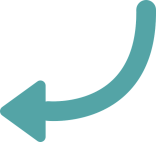 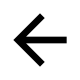 Progrès social? :Il y a peu de progrès social au Québec à cause des ________________________________________ et de l'omniprésence de ____________________________________. C'est l'Église qui s'occupe de _____________________, des hôpitaux et de l'aide aux __________________ ________________. La plupart des Québécois n'ont pas ou très peu d'éducation. Le gouvernement québécois s'oppose aux changements afin de plaire à _______________.Politique québécoise :_________________ ________________ est le premier ministre du Québec de 1944 à 1959. Il possède des valeurs conservatrices et il est très proche de l'Église. Il encourage _________________, les femmes au foyer et l'obéissance à ___________________. Il s'oppose à un système public (financé et dirigé par le gouvernement) d'éducation et de soins de santé gratuits. Il s'oppose aussi aux droits des ____________________. Plusieurs personnes s'opposent aux politiques de Duplessis. Des artistes vont signer un manifeste intitulé le ______________ ______________ afin de dénoncer le conservatisme et l'omniprésence de l'Église. Duplessis meurt en ____________.Date importante : Quel événement historique s'est passé le 26 avril 1986?Indice : C'est un événement international. _________________________________________ConservatismeAttitude caractérisée par le refus du progrès.ImmobilismeAttitude caractérisée par le refus du changement.